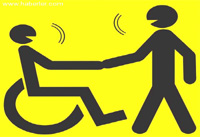 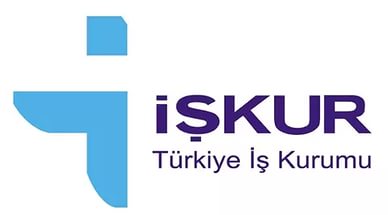 2017 YILI İŞVEREN –ENGELLİ İŞ ARAYAN GÖRÜŞME TARİHLERİ5 OCAK 2017 (EĞİTİM DURUMU LİSE ALTI)                                                          26 OCAK 2017 (EĞİTİM DURUMU LİSE ÜSTÜ)2 ŞUBAT 2017 (EĞİTİM DURUMU LİSE ALTI)                                                        23 ŞUBAT 2017 (EĞİTİM DURUMU LİSE ÜSTÜ)2 MART 2017 (EĞİTİM DURUMU LİSE ALTI)                                                         30 MART 2017 (EĞİTİM DURUMU LİSE ÜSTÜ)6 NİSAN 2017 (EĞİTİM DURUMU LİSE ALTI)                                                         27 NİSAN 2017 (EĞİTİM DURUMU LİSE ÜSTÜ)4 MAYIS 2017(EĞİTİM DURUMU LİSE ALTI)                                                         25 MAYIS 2017(EĞİTİM DURUMU LİSE ÜSTÜ)                                 11 MAYIS 2017(EĞİTİM DURUMU LİSE ALTI VE ÜSTÜ)(ENGELLİ HAFTASI ETKİNLİĞİ)                           18 MAYIS 2017(EĞİTİM DURUMU LİSE ALTI VE ÜSTÜ)(ENGELLİ HAFTASI ETKİNLİĞİ)8 HAZİRAN 2017 (EĞİTİM DURUMU LİSE ALTI)                                                 29 HAZİRAN 2017(EĞİTİM DURUMU LİSE ÜSTÜ)6 TEMMUZ 2017 (EĞİTİM DURUMU LİSE ALTI)                                                 27 TEMMUZ 2017 (EĞİTİM DURUMU LİSE ÜSTÜ)3 AĞUSTOS 2017 (EĞİTİM DURUMU LİSE ALTI)                                                24 AĞUSTOS 2017 (EĞİTİM DURUMU LİSE ÜSTÜ)7 EYLÜL 2017 (EĞİTİM DURUMU LİSE ALTI)                                                       28 EYLÜL 2017(EĞİTİM DURUMU LİSE ÜSTÜ)5 EKİM 2016 (EĞİTİM DURUMU LİSE ALTI)                                                        26 EKİM 2016(EĞİTİM DURUMU LİSE ÜSTÜ)2 KASIM 2016 (EĞİTİM DURUMU LİSE ALTI)                                                      30 KASIM 2016(EĞİTİM DURUMU LİSE ÜSTÜ)7 ARALIK 2017 (EĞİTİM DURUMU LİSE ALTI)                                                    28 ARALIK 2017(EĞİTİM DURUMU LİSE ÜSTÜ)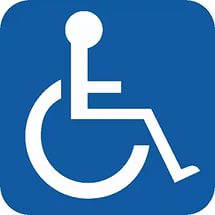 BEYOĞLU HİZMET MERKEZİ ZEMİN KATINDA TOPLANTILAR YAPILACAKTIR.                                                                   TOPLANTI   BAŞLAMA –BİTİŞ SAATİ: 09:00 -12:00 NOT: MAYIS AYINDA ENGELLİ HAFTASI SEBEBİYLE HER HAFTA TOPLANTI VARDIR.